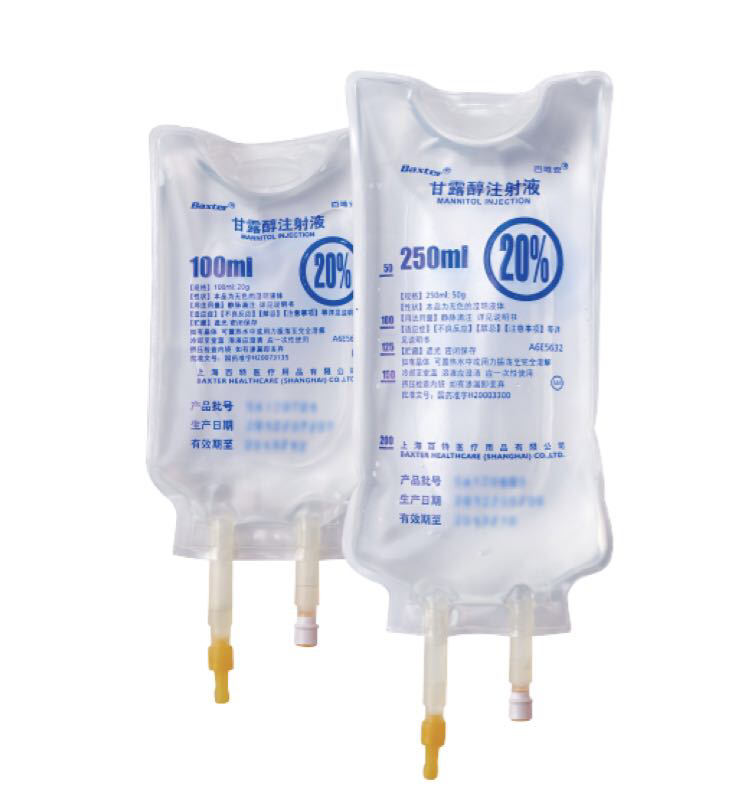 甘露醇注射液成份：本品主要成份及其化学名称:D-甘露糖醇适应症   （1）组织脱水药。用于治疗各种原因引起的脑水肿，降低颅内压，防止脑疝。
   （2）降低眼内压。可有效降低眼内压，应用于其他降眼内压药无效时或眼内手术前准备。
   （3）渗透性利尿药。用于鉴别肾前性因素或急性肾功能衰竭引起的少尿。亦可应用于预防各种原因引起的急性肾小管坏死。
   （4）作为辅助性利尿措施治疗肾病综合征、肝硬化腹水，尤其是当伴有低蛋白血症时。
   （5）对某些药物逾量或毒物中毒（如巴比妥类药物、锂、水杨酸盐和溴化物等），本药可促进上述物质的排泄，并防止肾毒性。
   （6）作为冲洗剂，应用于经尿道内作前列腺切除术。
   （7）术前肠道准备。